Application for Physiotherapist Position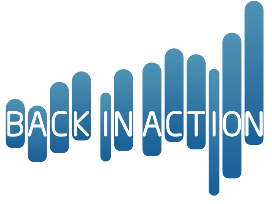 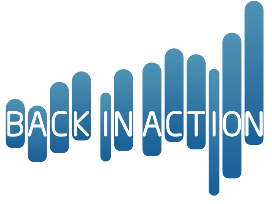 Thank you for completing our application. Please submit this along with PRIVATE & CONFIDENTIALPlease complete this form in either digital or paper form. You may expand the response areas if needed.Applications close: Sunday 27th August 2023Job Description is available: PRIVATE & CONFIDENTIALPlease complete this form in either digital or paper form. You may expand the response areas if needed.Applications close: Sunday 27th August 2023Job Description is available: PRIVATE & CONFIDENTIALPlease complete this form in either digital or paper form. You may expand the response areas if needed.Applications close: Sunday 27th August 2023Job Description is available: PRIVATE & CONFIDENTIALPlease complete this form in either digital or paper form. You may expand the response areas if needed.Applications close: Sunday 27th August 2023Job Description is available: PRIVATE & CONFIDENTIALPlease complete this form in either digital or paper form. You may expand the response areas if needed.Applications close: Sunday 27th August 2023Job Description is available: PRIVATE & CONFIDENTIALPlease complete this form in either digital or paper form. You may expand the response areas if needed.Applications close: Sunday 27th August 2023Job Description is available: PRIVATE & CONFIDENTIALPlease complete this form in either digital or paper form. You may expand the response areas if needed.Applications close: Sunday 27th August 2023Job Description is available: Return this form to: maryanne@getbackinaction.co.nzReturn this form to: maryanne@getbackinaction.co.nzReturn this form to: maryanne@getbackinaction.co.nzReturn this form to: maryanne@getbackinaction.co.nzReturn this form to: maryanne@getbackinaction.co.nzSurname:Surname:Given name(s):Given name(s):Given name(s):Title:Title:Address:Address:Address:Address:Address:Address:Address:Telephone number (mobile):Telephone number (mobile):Telephone number (mobile):Telephone number (mobile):Telephone number (mobile):Telephone number (mobile):Telephone number (mobile):Email address:Email address:Email address:Email address:Email address:Email address:Email address:Are there any restrictions on you taking 
up employment in New Zealand? 
(If yes, please provide details)Are there any restrictions on you taking 
up employment in New Zealand? 
(If yes, please provide details)Are there any restrictions on you taking 
up employment in New Zealand? 
(If yes, please provide details)Are there any restrictions on you taking 
up employment in New Zealand? 
(If yes, please provide details)YesNoNoHaving read the job description (available on our website) for this position please answer the following: Why are you interested in this position with Back In Action?Having read the job description (available on our website) for this position please answer the following: Why are you interested in this position with Back In Action?Having read the job description (available on our website) for this position please answer the following: Why are you interested in this position with Back In Action?Having read the job description (available on our website) for this position please answer the following: Why are you interested in this position with Back In Action?Having read the job description (available on our website) for this position please answer the following: Why are you interested in this position with Back In Action?Having read the job description (available on our website) for this position please answer the following: Why are you interested in this position with Back In Action?Having read the job description (available on our website) for this position please answer the following: Why are you interested in this position with Back In Action?How do you think you will be a strength to our team?How do you think you will be a strength to our team?How do you think you will be a strength to our team?How do you think you will be a strength to our team?How do you think you will be a strength to our team?How do you think you will be a strength to our team?How do you think you will be a strength to our team?Education historyEducation historyEducation historyEducation historyEducation historyEducation historySchools:Schools:Schools:Qualifications gained:Qualifications gained:Qualifications gained:Colleges/universities:Colleges/universities:Colleges/universities:Qualifications gained:Qualifications gained:Qualifications gained:Other training:Other training:Other training:Qualifications gained:Qualifications gained:Qualifications gained:Employment history
(Please complete in full your most recent employment first and use a separate sheet if necessary)Employment history
(Please complete in full your most recent employment first and use a separate sheet if necessary)Employment history
(Please complete in full your most recent employment first and use a separate sheet if necessary)Employment history
(Please complete in full your most recent employment first and use a separate sheet if necessary)Employment history
(Please complete in full your most recent employment first and use a separate sheet if necessary)Employment history
(Please complete in full your most recent employment first and use a separate sheet if necessary)1.Name of employer:Name of employer:Name of employer:Name of employer:Name of employer:Address of employer:Address of employer:Address of employer:Address of employer:Address of employer:Job title and duties:Job title and duties:Job title and duties:Job title and duties:Job title and duties:Current salary (optional):Current salary (optional):Reason for leaving:Reason for leaving:Reason for leaving:Reason for leaving:Reason for leaving:Notice required in current role:Notice required in current role:Notice required in current role:Notice required in current role:Notice required in current role:2.Name of employer:Name of employer:Name of employer:Name of employer:Name of employer:Address of employer:Address of employer:Address of employer:Address of employer:Address of employer:Job title and duties:Job title and duties:Job title and duties:Job title and duties:Job title and duties:Reason for leaving:Reason for leaving:Reason for leaving:Reason for leaving:Reason for leaving:Other employmentOther employmentOther employmentOther employmentOther employmentOther employmentPlease note any other employment you would continue with if you were to be successful in obtaining this position.Please note any other employment you would continue with if you were to be successful in obtaining this position.Please note any other employment you would continue with if you were to be successful in obtaining this position.Please note any other employment you would continue with if you were to be successful in obtaining this position.Please note any other employment you would continue with if you were to be successful in obtaining this position.Please note any other employment you would continue with if you were to be successful in obtaining this position.ReferencesReferencesReferencesReferencesReferencesReferencesPlease note the names and addresses of two persons from whom we may obtain both character and work experience references.Please note the names and addresses of two persons from whom we may obtain both character and work experience references.Please note the names and addresses of two persons from whom we may obtain both character and work experience references.Please note the names and addresses of two persons from whom we may obtain both character and work experience references.Please note the names and addresses of two persons from whom we may obtain both character and work experience references.Please note the names and addresses of two persons from whom we may obtain both character and work experience references.1.Name:Name:Name:Name:Name:Address:Address:Address:Address:Address:Known in the capacity of:Known in the capacity of:Known in the capacity of:Known in the capacity of:Known in the capacity of:(i.e. Manager/Education)(i.e. Manager/Education)(i.e. Manager/Education)(i.e. Manager/Education)(i.e. Manager/Education)2.Name:Name:Name:Name:Name:Address:Address:Address:Address:Address:Known in the capacity of:Known in the capacity of:Known in the capacity of:Known in the capacity of:Known in the capacity of:(i.e. Manager/Education)(i.e. Manager/Education)(i.e. Manager/Education)(i.e. Manager/Education)(i.e. Manager/Education)Criminal recordCriminal recordCriminal recordCriminal recordCriminal recordCriminal recordPlease note any criminal convictions. If none please state. In certain circumstances employment is dependent upon obtaining a satisfactory Police vetting check and/or children’s worker safety check.Please note any criminal convictions. If none please state. In certain circumstances employment is dependent upon obtaining a satisfactory Police vetting check and/or children’s worker safety check.Please note any criminal convictions. If none please state. In certain circumstances employment is dependent upon obtaining a satisfactory Police vetting check and/or children’s worker safety check.Please note any criminal convictions. If none please state. In certain circumstances employment is dependent upon obtaining a satisfactory Police vetting check and/or children’s worker safety check.Please note any criminal convictions. If none please state. In certain circumstances employment is dependent upon obtaining a satisfactory Police vetting check and/or children’s worker safety check.Please note any criminal convictions. If none please state. In certain circumstances employment is dependent upon obtaining a satisfactory Police vetting check and/or children’s worker safety check.DeclarationI certify that my answers are true and complete to the best of my knowledge. If this application leads to employment, I understand that false or misleading information in my application or interview may result in my release.Signature:                                                                                  Date:DeclarationI certify that my answers are true and complete to the best of my knowledge. If this application leads to employment, I understand that false or misleading information in my application or interview may result in my release.Signature:                                                                                  Date:DeclarationI certify that my answers are true and complete to the best of my knowledge. If this application leads to employment, I understand that false or misleading information in my application or interview may result in my release.Signature:                                                                                  Date:DeclarationI certify that my answers are true and complete to the best of my knowledge. If this application leads to employment, I understand that false or misleading information in my application or interview may result in my release.Signature:                                                                                  Date:DeclarationI certify that my answers are true and complete to the best of my knowledge. If this application leads to employment, I understand that false or misleading information in my application or interview may result in my release.Signature:                                                                                  Date:DeclarationI certify that my answers are true and complete to the best of my knowledge. If this application leads to employment, I understand that false or misleading information in my application or interview may result in my release.Signature:                                                                                  Date: